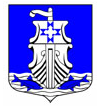 Совет депутатовмуниципального образования «Усть-Лужское сельское поселение»муниципального образования «Кингисеппский муниципальный район»Ленинградской  области(третьего созыва)	РЕШЕНИЕ 19 апреля 2016 № 101« Об отмене Решения   №97 от 05.04.2016 года« О внесении изменений в Решение Совета Депутатов   №225   от    05. 05. 2012  года  « Об   утверждении структуры органов  местного самоуправления МО «Усть-Лужское сельское поселение муниципального образования «Кингисеппский муниципальный район»  Ленинградской области   В соответствии с Федеральным законом от 06.10.2003 года №131-ФЗ « Об общих принципах организации местного самоуправления  в Российской Федерации», Уставом МО « Усть-Лужское сельское поселение», Совет депутатов МО « Усть-Лужское сельское поселение»РЕШИЛ:1.Решение Совета депутатов МО « Усть-Лужское сельское поселение» №97 от 05 апреля 2016 года  « О внесении изменений в Решение Совет депутатов №225 от 05.05.2012 года «Об утверждении структуры органов местного самоуправления МО « Усть-Лужское сельское поселение» муниципального образования « Кингисеппский муниципальный район» Ленинградской области  отменить2.Настоящее решение вступает в силу с момента его принятия.3. Контроль за исполнением данного решения возложить на комиссию по бюджету, налогам , экономике, инвестициям и муниципальной собственности.Глава МО «Усть-Лужское сельское поселение» 			              Ж.Р. Никифорова